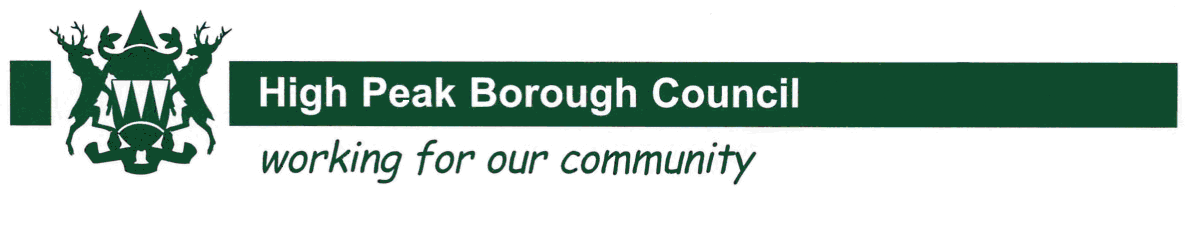 Animal Welfare (Licensing of Activities Involving Animals)(England) Regulations 2018Schedule 1 – Breeding of DogsDETAILS OF BITCHES/STUDSSchedule 2 – Hiring Out HorsesLIST OF HORSES TO BE INSPECTED BY THE VETERINARY INSPECTORContinue on additional sheets as necessary.Schedule 3 – Selling Animals as PetsDETAILS OF ANIMALS PROPOSED TO OFFER FOR SALESchedule 4 – Arranging Boarding for DogsARRANGER’S HOST DETAILSYou must complete a separate form for every hostSchedule 5 – Keeping or Training Animals for ExhibitionDETAILS OF THE ANIMALS KEPT OR TRAINED FOR EXHIBITIONGuidance notes on applying for an Animal Activity LicenceGuidance Note 1 – Application processThe steps involved in the application process are set out below.  Wherever possible, we aim to complete the application process within 10 weeks of receiving the application.1.	The applicant submits their application form and the relevant application fee to the local authority.2.	A suitably qualified inspector will arrange to visit the relevant premises and carry out an inspection to establish if a licence can be granted and what star rating will apply to the premises concerned (the length of licence to be issued will depend on the star rating awarded by the inspector.  In the case of a new application you will automatically be considered as high risk.).3.	The applicant is informed of the outcome of the inspection, the star rating that will apply and the length of licence that they have been deemed eligible for.4.	The applicant will receive an invoice relating to the vet inspection fees (if applicable).5.	Once the fee and any applicable vet inspection fees have been received, the licence will be issued for the relevant period of time.Guidance Note 2 – Persons who may not apply for a licenceRegulation 11 sets out details of those persons who may not apply for a licence in respect of any licensable activity.  Regulation says that the following persons may not apply:  This section has no associated Explanatory Memoranduma person listed as a disqualified person in paragraph 4 or any of paragraphs 6 to 17 of Schedule 8 where the time limit for any appeal against that disqualification has expired or where, if an appeal was made, that appeal was refused;(b)	a person listed in any of paragraphs 1 to 3 and 5 of Schedule 8 as having held a licence which was revoked where the time limit for any appeal against that revocation has expired or where, if an appeal was made, that appeal was refused.SCHEDULE 8Persons who may not apply for a licenceThis schedule has no associated Explanatory Memorandum1.	A person who has at any time held a licence which was revoked under regulation 15 of these Regulations.2.	A person who has at any time held a licence which was revoked under regulation 17 of the Animal Welfare (Breeding of Dogs) (Wales) Regulations 2014. 3.	A person who has at any time held a licence which was revoked under regulation 13 of the Welfare of Wild Animals in Travelling Circuses (England) Regulations 2012.4.	A person who is disqualified under section 33 of the Welfare of Animals Act (Northern Ireland) 2011.5.	A person who has at any time held a licence which was revoked under regulation 12 of the Welfare of Racing Greyhounds Regulations 2010.6.	A person who is disqualified under section 34 of the Act. 7.	A person who is disqualified under section 40(1) and (2) of the Animal Health and Welfare (Scotland) Act 2006.8.	A person who is disqualified under section 4(1) of the Dangerous Dogs Act 1991.9.	A person who is disqualified under Article 33A of the Dogs (Northern Ireland) Order 1983.10.	A person who is disqualified under section 6(2) of the Dangerous Wild Animals Act 1976 from keeping a dangerous wild animal. 11.	A person who is disqualified under section 3(3) of the Breeding of Dogs Act 1973 from keeping a breeding establishment for dogs. 12.	A person who is disqualified under section 4(3) of the Riding Establishments Act 1964 from keeping a riding establishment. 13.	A person who is disqualified under section 3(3) of the Animal Boarding Establishments Act 1963 from keeping a boarding establishment for animals. 14.	A person who is disqualified under section 5(3) of the Pet Animals Act 1951from keeping a pet shop. 15.	A person who is disqualified under section 1(1) of the Protection of Animals (Amendment) Act 1954 from having custody of an animal. 16.	A person who is disqualified under section 4(2) of the Performing Animals (Regulation) Act 1925. 17.	A person who is disqualified under section 3 of the Protection of Animals Act 1911 from the ownership of an animal. Guidance Note 3 – Star rating and length of licencesThe regulations and associated guidance introduce a risk-based system that must be used when issuing animal activities licences under the regulations, with the exception of “Keeping or Training Animals for Exhibition” where all licences are issued for three years.  This system is used to determine both the length of licence and the star rating to award.  These are expected to be followed in full.The purpose is to ensure consistency in implementation and operation of the licensing system by local authorities, and to ensure that consumers can be confident that the star rating applied to businesses is an accurate reflection of both their risk level and the animal welfare standards that they adopt. The scoring matrix is shown below:Further detailed information on the risk-based system and the standards that are required to be met can be found on our website.Guidance Note 4 – Appeals against star ratings and requests for re-inspectionsThere is an appeal process if you are not satisfied with the star rating your business is awarded.   Further details of the appeal process are available on request. Please email Animal-licensing@highpeak.gov.uk  if you wish to receive further information.If a business takes steps to improve the welfare standards it adopts and wishes to apply for a re-inspection in an attempt to achieve a higher star rating, this is also possible.  You will need to make a request for a re-inspection in writing outlining the case for re-inspection.  This written request should indicate the actions that have been taken by the business to improve the level of compliance or welfare since the inspection and, where appropriate, should include supporting evidence.  Those requesting a re-inspection will also need to pay the relevant inspection fee.Guidance Note 5 – Refusal of licencesIf the applicant is failing to meet the required standards to enable a licence to be granted, we will work with them to explain the issues and assist them in meeting the standards.  However if the required minimum standards are not subsequently met then the application will have to be refused.  If an application for a licence is refused, the applicant has the right to appeal against the decision to the First-Tier Tribunal.More informationFurther information on the Regulations and associated guidance can be found on the Council’s website APPLICATION FOR AN ANIMAL ACTIVITY LICENCEARE YOU APPLYING FOR THIS LICENCE AS:ARE YOU APPLYING FOR THIS LICENCE AS:ARE YOU APPLYING FOR THIS LICENCE AS:ARE YOU APPLYING FOR THIS LICENCE AS:An individual(please complete Section A)A limited company(please complete Section B)Other (please specify)(please complete box B)		New ApplicationOther (please specify)(please complete box B)		Renewal ApplicationADETAILS OF INDIVIDUAL APPLICANTSDETAILS OF INDIVIDUAL APPLICANTSDETAILS OF INDIVIDUAL APPLICANTSFirst Name(s):First Name(s):First Name(s):First Name(s):Surname:Surname:Surname:Title:Postal Address:Postal Address:Postal Address:Postal Address:Phone (Home):Phone (Home):Phone (Mobile):Phone (Mobile):Email address:Email address:Email address:Email address:Date of Birth:Date of Birth:National Insurance No.:National Insurance No.:BDETAILS OF LIMITED COMPANY OR OTHER APPLICANTSDETAILS OF LIMITED COMPANY OR OTHER APPLICANTSDETAILS OF LIMITED COMPANY OR OTHER APPLICANTSTrading Name:Trading Name:Trading Name:Trading Name:Company number (if applicable):Company number (if applicable):Company number (if applicable):Company number (if applicable):Address of PremisesAddress of PremisesAddress of PremisesAddress of PremisesPhone (Office):Phone (Office):Phone (Mobile):Phone (Mobile):Email address:Email address:Email address:Email address:CDETAILS OF PREMISES TO BE USED IN RELATION TO THE ACTIVITY / ACTIVITIESDETAILS OF PREMISES TO BE USED IN RELATION TO THE ACTIVITY / ACTIVITIESDETAILS OF PREMISES TO BE USED IN RELATION TO THE ACTIVITY / ACTIVITIESTrading Name:Trading Name:Trading Name:Trading Name:Address of Premises:Address of Premises:Address of Premises:Address of Premises:Is your company registered with companies houseIs your company registered with companies houseIs your company registered with companies houseYES/NORegistration NumberRegistration NumberRegistration NumberIs your business registered outside the UKIs your business registered outside the UKIs your business registered outside the UKYES/NOVAT NumberVAT NumberVAT NumberLegal status of the businessLegal status of the businessLegal status of the businessYour position in the businessYour position in the businessYour position in the businessThe country where your head office is located.The country where your head office is located.The country where your head office is located.DLICENSABLE ACTIVITIES Please indicate which activity/activities you are applying forLICENSABLE ACTIVITIES Please indicate which activity/activities you are applying forLICENSABLE ACTIVITIES Please indicate which activity/activities you are applying forBreeding dogsBreeding dogsPlease complete Section E and Schedule 1 of this formHiring out horsesHiring out horsesPlease complete Section F and Schedule 2 of this formSelling animals as petsSelling animals as petsPlease complete Section G and Schedule 3 of this formProviding boarding for catsProviding boarding for catsPlease complete Section H of this formProviding boarding in kennels for dogsProviding boarding in kennels for dogsPlease complete Section I of this formProviding home boarding for dogs (including day care in the home)Providing home boarding for dogs (including day care in the home)Please complete Section I of this formProviding day care for dogs (boarding of dogs not in the home or kennel environment)Providing day care for dogs (boarding of dogs not in the home or kennel environment)Please complete Section I of this formArranging boarding for dogsArranging boarding for dogsPlease complete Section J and Schedule 4 of this formKeeping or training animals for exhibitionKeeping or training animals for exhibitionPlease complete Section K and Schedule 5 of this formEBREEDING DOGSBREEDING DOGSBREEDING DOGSBREEDING DOGSNUMBER OF DOGS/BITCHES ON PREMISESNUMBER OF DOGS/BITCHES ON PREMISESNUMBER OF DOGS/BITCHES ON PREMISESNUMBER OF DOGS/BITCHES ON PREMISESNUMBER OF DOGS/BITCHES ON PREMISESBreeding BitchesBreeding BitchesStud DogsStud DogsRetired Bitches/DogsRetired Bitches/DogsBitches less than 12 months oldBitches less than 12 months oldKENNEL CLUB ASSURED BREEDER SCHEMEKENNEL CLUB ASSURED BREEDER SCHEMEKENNEL CLUB ASSURED BREEDER SCHEMEKENNEL CLUB ASSURED BREEDER SCHEMEKENNEL CLUB ASSURED BREEDER SCHEMEAre you a member of the Kennel Club Assured Breeder SchemeAre you a member of the Kennel Club Assured Breeder SchemeAre you a member of the Kennel Club Assured Breeder SchemeAre you a member of the Kennel Club Assured Breeder SchemeYES/NOIf yes, when was your last approved visit?If yes, when was your last approved visit?If yes, when was your last approved visit?How long have you held continuous accreditationHow long have you held continuous accreditationHow long have you held continuous accreditationA copy of the last UKAS inspection report must be submitted with the application formA copy of the last UKAS inspection report must be submitted with the application formA copy of the last UKAS inspection report must be submitted with the application formA copy of the last UKAS inspection report must be submitted with the application formA copy of the last UKAS inspection report must be submitted with the application formACCOMODATION ACCOMODATION Will the dogs/bitches be kept wholly indoorsYES/NOWill the dogs/bitches be kept wholly outdoorsYES/NOWill the dogs/bitches be kept as a combination of indoors and outdoorsYES/NOWill the accommodation provided and the husbandry intended meet the licence conditions and DEFRA guidance for Breeding of Dogs?  (See website for conditions and relevant DEFRA guidance)YES/NOI have enclosed a plan with the dimensions of the proposed animal accommodation facilities, including any changes in level or other environmental enrichment features.YES/NOPlease complete SCHEDULE 1 at the end of this form in order to provide details of the bitches and studs that will be used in relation to the licensable activity.Please complete SCHEDULE 1 at the end of this form in order to provide details of the bitches and studs that will be used in relation to the licensable activity.FHIRING OUT HORSESHIRING OUT HORSESHIRING OUT HORSESNUMBER OF HORSESNUMBER OF HORSESNUMBER OF HORSESNUMBER OF HORSESHow many horses/ponies are kept under the terms of the Act at the present time?How many horses/ponies are kept under the terms of the Act at the present time?How many horses/ponies are kept under the terms of the Act at the present time?How many horses/ponies is it intended to keep under the terms of the Act during the year?How many horses/ponies is it intended to keep under the terms of the Act during the year?How many horses/ponies is it intended to keep under the terms of the Act during the year?ACCOMMODATIONACCOMMODATIONACCOMMODATIONACCOMMODATIONWill the accommodation provided meet the licence conditions and DEFRA guidance for Hiring out Horses?  (See website for conditions and relevant DEFRA guidance)Will the accommodation provided meet the licence conditions and DEFRA guidance for Hiring out Horses?  (See website for conditions and relevant DEFRA guidance)Will the accommodation provided meet the licence conditions and DEFRA guidance for Hiring out Horses?  (See website for conditions and relevant DEFRA guidance)YES/NOMANAGEMENT OF THE ESTABLISHMENTMANAGEMENT OF THE ESTABLISHMENTMANAGEMENT OF THE ESTABLISHMENTMANAGEMENT OF THE ESTABLISHMENTName & Address of the manager/person with direct control of the establishmentName & Address of the manager/person with direct control of the establishmentWhat qualifications or experience does the manager have in the management of horses?What qualifications or experience does the manager have in the management of horses?INSURANCEINSURANCEINSURANCEINSURANCEAre you the holder of a valid certificate of public liability insurance which –Are you the holder of a valid certificate of public liability insurance which –Are you the holder of a valid certificate of public liability insurance which –Are you the holder of a valid certificate of public liability insurance which –insures you against liability for any injury sustained by, and the death of, any client, andinsures you against liability for any injury sustained by, and the death of, any client, andinsures you against liability for any injury sustained by, and the death of, any client, andYES/NO	Insures any client against liability for any injury sustained by, and the death of, any other person, caused by or arising out of the hire of the horse?	Insures any client against liability for any injury sustained by, and the death of, any other person, caused by or arising out of the hire of the horse?	Insures any client against liability for any injury sustained by, and the death of, any other person, caused by or arising out of the hire of the horse?YES/NOA copy of this policy must be submitted with the application formA copy of this policy must be submitted with the application formA copy of this policy must be submitted with the application formA copy of this policy must be submitted with the application formPlease complete SCHEDULE 2 at the end of this form in order to provide details of the horses that will be used in relation to the licensable activity.Please complete SCHEDULE 2 at the end of this form in order to provide details of the horses that will be used in relation to the licensable activity.Please complete SCHEDULE 2 at the end of this form in order to provide details of the horses that will be used in relation to the licensable activity.Please complete SCHEDULE 2 at the end of this form in order to provide details of the horses that will be used in relation to the licensable activity.GSELLING ANIMALS AS PETSSELLING ANIMALS AS PETSSELLING ANIMALS AS PETSACCOMMODATION AND FACILITIESACCOMMODATION AND FACILITIESACCOMMODATION AND FACILITIESWill the accommodation provided meet the licence conditions and DEFRA guidance for Selling Animals as Pets?  (See website for conditions and relevant DEFRA guidance)Will the accommodation provided meet the licence conditions and DEFRA guidance for Selling Animals as Pets?  (See website for conditions and relevant DEFRA guidance)YES/NODo you keep and maintain a register of animals?Do you keep and maintain a register of animals?YES/NOWhen the premises are closed are arrangements in place to ensure the welfare of animals?When the premises are closed are arrangements in place to ensure the welfare of animals?YES/NOPlease complete SCHEDULE 3 at the end of this form in order to provide details of the animals proposed to offer for sale in relation to the licensable activity.Please complete SCHEDULE 3 at the end of this form in order to provide details of the animals proposed to offer for sale in relation to the licensable activity.Please complete SCHEDULE 3 at the end of this form in order to provide details of the animals proposed to offer for sale in relation to the licensable activity.HPROVIDING OR ARRANGING THE PROVISION OF BOARDING FOR CATSPROVIDING OR ARRANGING THE PROVISION OF BOARDING FOR CATSNUMBERS TO BE ACCOMMODATEDNUMBERS TO BE ACCOMMODATEDNUMBERS TO BE ACCOMMODATEDHow many cats do you propose to provide accommodation for at any one time?How many cats do you propose to provide accommodation for at any one time?ACCOMMODATIONACCOMMODATIONACCOMMODATIONWill the accommodation provided meet the licence conditions and DEFRA guidance for providing or arranging the provision of boarding for cats or dogs?  (See website for conditions and relevant DEFRA guidance)Will the accommodation provided meet the licence conditions and DEFRA guidance for providing or arranging the provision of boarding for cats or dogs?  (See website for conditions and relevant DEFRA guidance)YES/NOIPROVIDING THE PROVISION OF BOARDING FOR DOGS (Kennels, Home Boarding, Day Care)PROVIDING THE PROVISION OF BOARDING FOR DOGS (Kennels, Home Boarding, Day Care)PROVIDING THE PROVISION OF BOARDING FOR DOGS (Kennels, Home Boarding, Day Care)NUMBERS TO BE ACCOMMODATEDNUMBERS TO BE ACCOMMODATEDNUMBERS TO BE ACCOMMODATEDNUMBERS TO BE ACCOMMODATEDHow many dogs do you propose to provide accommodation for at any one time(Please complete numbers in relation to the activity you are applying for)How many dogs do you propose to provide accommodation for at any one time(Please complete numbers in relation to the activity you are applying for)KennelsHow many dogs do you propose to provide accommodation for at any one time(Please complete numbers in relation to the activity you are applying for)How many dogs do you propose to provide accommodation for at any one time(Please complete numbers in relation to the activity you are applying for)Home Boarding How many dogs do you propose to provide accommodation for at any one time(Please complete numbers in relation to the activity you are applying for)How many dogs do you propose to provide accommodation for at any one time(Please complete numbers in relation to the activity you are applying for)Day CareHome Boarding Only - how many dogs  are kept permanently at the premises (own dogs(pet))Home Boarding Only - how many dogs  are kept permanently at the premises (own dogs(pet))Home Boarding Only - how many dogs  are kept permanently at the premises (own dogs(pet))ACCOMMODATIONACCOMMODATIONACCOMMODATIONACCOMMODATIONWill the accommodation provided meet the licence conditions and DEFRA guidance for providing the provision of boarding for cats or dogs?  (See website for conditions and relevant DEFRA guidance)Will the accommodation provided meet the licence conditions and DEFRA guidance for providing the provision of boarding for cats or dogs?  (See website for conditions and relevant DEFRA guidance)Will the accommodation provided meet the licence conditions and DEFRA guidance for providing the provision of boarding for cats or dogs?  (See website for conditions and relevant DEFRA guidance)YES/NOJARRANGING BOARDING FOR DOGS (Franchise)ARRANGING BOARDING FOR DOGS (Franchise)HOST DETAILSHOST DETAILSHOST DETAILSTotal number of host premises with their own licenceTotal number of host premises with their own licenceTotal number of host premises without their own licenceTotal number of host premises without their own licenceACCOMMODATIONACCOMMODATIONWill the accommodation provided at the host premises meet the licence conditions and DEFRA guidance for providing the provision of boarding for dogs?  (See website for conditions and relevant DEFRA guidance)Will the accommodation provided at the host premises meet the licence conditions and DEFRA guidance for providing the provision of boarding for dogs?  (See website for conditions and relevant DEFRA guidance)YES/NOPlease complete SCHEDULE 4 at the end of this form in order to provide details of the Arrangers Host details in relation to the licensable activityPlease complete SCHEDULE 4 at the end of this form in order to provide details of the Arrangers Host details in relation to the licensable activityPlease complete SCHEDULE 4 at the end of this form in order to provide details of the Arrangers Host details in relation to the licensable activityKKEEPING OR TRAINING ANIMALS FOR EXHIBITIONKEEPING OR TRAINING ANIMALS FOR EXHIBITIONINSURANCEINSURANCEINSURANCEDo you hold valid public liability insurance in respect of the licensable activity of keeping or training animals for exhibition?Do you hold valid public liability insurance in respect of the licensable activity of keeping or training animals for exhibition?YES/NOA copy of this policy must be submitted with the application formA copy of this policy must be submitted with the application formA copy of this policy must be submitted with the application formACCOMODATIONACCOMODATIONACCOMODATIONWill the accommodation provided meet the licence conditions and DEFRA guidance for Keeping or Training Animals for Exhibition?  (See website for conditions and relevant DEFRA guidance)Will the accommodation provided meet the licence conditions and DEFRA guidance for Keeping or Training Animals for Exhibition?  (See website for conditions and relevant DEFRA guidance)YES/NOPlease complete SCHEDULE 5 at the end of this form in order to provide details of the animals kept or trained for exhibition in relation to the licensable activity.Please complete SCHEDULE 5 at the end of this form in order to provide details of the animals kept or trained for exhibition in relation to the licensable activity.Please complete SCHEDULE 5 at the end of this form in order to provide details of the animals kept or trained for exhibition in relation to the licensable activity.ALL APPLICANTS MUST COMPLETE THIS SECTIONALL APPLICANTS MUST COMPLETE THIS SECTIONDISQUALIFICATIONSDISQUALIFICATIONSAre you or any person connected with the application, disqualified from applying for a licence for any reason set out in Schedule 8 of the Animal Welfare (Licensing of Activities Involving Animals) (England) Regulations 2018?PLEASE REFER TO GUIDANCE NOTE 2.YES/NOVETERINARY SURGEON DETAILSPractice Name:Postal Address:Phone No.Email address:EMERGENCY KEY HOLDER DETAILSEMERGENCY KEY HOLDER DETAILSEMERGENCY KEY HOLDER DETAILSFirst Name(s):First Name(s):First Name(s):Surname:Surname:Title:Postal Address:Postal Address:Postal Address:Phone (Home):Phone (Mobile):Phone (Mobile):Email address:Email address:Email address:ADDITIONAL INFORMATIONPlease attach the following documents with your applicationADDITIONAL INFORMATIONPlease attach the following documents with your applicationPlan of the premisesInsurance Policy (only required for hiring out horses and keeping or training animals for exhibition)QualificationsWritten Procedures which must include the following:-Feeding RegimesCleaning RegimesTransportationPrevention of and control of the spread of diseaseMonitoring and ensuring the health and welfare of the animalsDeath or escape of an animal (including the storage of dead animals)Care of animals following the suspension or revocation of the licence or for facilities failure e.g. heating, cooling or aeration lossEmergency plan in case of a fire or other emergencies including telephone list of the emergency services.   If you have any dangerous wild animals on site, detail specific plans for their removal and immediate rehoming.Training policy for staff where employed (including relevant family members).DECLARATIONS (This section must be completed by the applicant)DECLARATIONS (This section must be completed by the applicant)I agree that I have read and understood the relevant guidance that has been issued by DEFRA in relation to the licensable activity that I will be undertaking.I understand that a vet must be appointed by the Local Authority for the initial inspection of a new licence application for the breeding of dogs. For the hiring of horses, a listed vet must be appointed by the Local Authority for the initial inspection, for a renewal inspection and for the annual inspection. The Local Authority will recharge the veterinary inspection fees to the licence holder. For an estimate of veterinary fee costs please email animal-licensing@highpeak.gov.uk I understand that I will not be permitted to operate my business until such time that I have been granted an animal activity licence.  If I am found to be operating prior to receipt of my licence I understand that I will be committing an offence and if found guilty of this will be liable to prosecution.  I also understand that this could result in the refusal of my licence.I confirm that the inspecting officer will be allowed to take photographs and/or videos of the animals and the premises if required.I declare that the information given above is true to the best of my knowledge and that I have not wilfully omitted any necessary material.  I understand that if there are any wilful omissions, or incorrect statements made, my application may be refused without further consideration or, if a licence has been issued, it may be liable to immediate suspension or revocation.I understand that the Authority is under a duty to protect the public funds it administers, and to this end may use the information I have provided on this form for the prevention and detection of fraud.  I understand that it may also share this information with other bodies responsible for auditing or administering public funds for these purposes.I understand that the authority will only use my personal information gathered for the specific purposes of my application. They will not give information about me to anyone else or use information about me for any other purpose, unless the law allows them to. Further privacy information can be found on www.highpeak.gov.uk  I agree that I have read and understood the relevant guidance that has been issued by DEFRA in relation to the licensable activity that I will be undertaking.I understand that a vet must be appointed by the Local Authority for the initial inspection of a new licence application for the breeding of dogs. For the hiring of horses, a listed vet must be appointed by the Local Authority for the initial inspection, for a renewal inspection and for the annual inspection. The Local Authority will recharge the veterinary inspection fees to the licence holder. For an estimate of veterinary fee costs please email animal-licensing@highpeak.gov.uk I understand that I will not be permitted to operate my business until such time that I have been granted an animal activity licence.  If I am found to be operating prior to receipt of my licence I understand that I will be committing an offence and if found guilty of this will be liable to prosecution.  I also understand that this could result in the refusal of my licence.I confirm that the inspecting officer will be allowed to take photographs and/or videos of the animals and the premises if required.I declare that the information given above is true to the best of my knowledge and that I have not wilfully omitted any necessary material.  I understand that if there are any wilful omissions, or incorrect statements made, my application may be refused without further consideration or, if a licence has been issued, it may be liable to immediate suspension or revocation.I understand that the Authority is under a duty to protect the public funds it administers, and to this end may use the information I have provided on this form for the prevention and detection of fraud.  I understand that it may also share this information with other bodies responsible for auditing or administering public funds for these purposes.I understand that the authority will only use my personal information gathered for the specific purposes of my application. They will not give information about me to anyone else or use information about me for any other purpose, unless the law allows them to. Further privacy information can be found on www.highpeak.gov.uk  Signature:Date:Full Name: (please print)Full Name: (please print)ELECTRONIC INPUT AND SUBMISSION The email history will constitute an audit trail of confirmation and authorisation in the same way as wet signatures.ELECTRONIC INPUT AND SUBMISSION The email history will constitute an audit trail of confirmation and authorisation in the same way as wet signatures.Please email your completed form with the supporting documents to: Animal-licensing@highpeak.gov.uk Please pay for your licence fee using the online payment form: https://www.highpeak.gov.uk/Pay or by telephoning Customer Services.Or post to: Animal LicensingHigh Peak Borough CouncilBuxton Town Hall, Market Place, Buxton, Derbyshire, SK17 6ELKennel Name & Pet NameBreedSexM/FD.O.BNo. of LittersDate next litter due/plannedDate vaccinatedDate wormedMicrochip No.TO BE COMPLETED BY THE APPLICANTTO BE COMPLETED BY THE APPLICANTTO BE COMPLETED BY THE APPLICANTTO BE COMPLETED BY THE APPLICANTTO BE COMPLETED BY THE APPLICANTTO BE COMPLETED BY THE APPLICANTTO BE COMPLETED BY THE APPLICANTTO BE COMPLETED BY THE VETERINARY INSPECTORTO BE COMPLETED BY THE VETERINARY INSPECTORTO BE COMPLETED BY THE VETERINARY INSPECTORTO BE COMPLETED BY THE VETERINARY INSPECTORTO BE COMPLETED BY THE VETERINARY INSPECTORTO BE COMPLETED BY THE VETERINARY INSPECTORNAME & I.DWORK TYPEYEAR OF BIRTHPART LIVERYCOLOURSEXHEIGHTCONDITION SCORE (1-5)CONDITION OFCONDITION OFSUITABLESUITABLEADDITIONAL COMMENTSNAME & I.DWORK TYPEYEAR OF BIRTHPART LIVERYCOLOURSEXHEIGHTCONDITION SCORE (1-5)FEETSHOEWORKTACKADDITIONAL COMMENTSStable name of Horse:…………………………………Registered Name of Horse:……………….………….Passport No. ………………........…..…………………Microchip No. ………………………...………………All RounderTrekkingLightOther……………….Yes/NoM/FGoodFairPoorShodUnshodShod F Shod RYes/NoYes/ NoStable name of Horse:…………………………………Registered Name of Horse:……………….………….Passport No. ………………........…..…………………Microchip No. ………………………...………………All RounderTrekkingLightOther……………….Yes/NoM/FGoodFairPoorShodUnshodShod FShod RYes/NoYes/ NoStable name of Horse:…………………………………Registered Name of Horse:……………….………….Passport No. ………………........…..…………………Microchip No. ………………………...………………All RounderTrekkingLightOther……………….Yes/NoM/FGoodFairPoorShodUnshodShod FShod RYes/NoYes/ NoStable name of Horse:…………………………………Registered Name of Horse:……………….………….Passport No. ………………........…..…………………Microchip No. ………………………...………………All RounderTrekkingLightOther……………….Yes/NoM/FGoodFairPoorShodUnshodShod FShod RYes/NoYes/NoStable name of Horse:…………………………………Registered Name of Horse:……………….………….Passport No. ………………........…..…………………Microchip No. ………………………...………………All RounderTrekkingLightOther……………….Yes/NoM/FGoodFairPoorShodUnshodShod FShod RYes/NoYes/ NoStable name of Horse:…………………………………Registered Name of Horse:……………….………….Passport No. ………………........…..…………………Microchip No. ………………………...………………All RounderTrekkingLightOther……………….Yes/NoM/FGoodFairPoorShodUnshodShod FShod RYes/NoYes/NoType of AnimalsType of AnimalsType of AnimalsType of AnimalsProposed NumbersDetails of AccommodationProposed age at saleDogsDogsDogsDogsCatsCatsCatsCatsRabbitsRabbitsRabbitsRabbitsGuinea PigsGuinea PigsGuinea PigsGuinea PigsHamstersHamstersHamstersHamstersFerretsFerretsFerretsFerretsRatsRatsRatsRatsMiceMiceMiceMiceHamstersHamstersHamstersHamstersGerbilsGerbilsGerbilsGerbilsDegusDegusDegusDegusChinchillasChinchillasChinchillasChinchillasParrots, Cockatoos, Parakeets and MacawsParrots, Cockatoos, Parakeets and MacawsParrots, Cockatoos, Parakeets and MacawsParrots, Cockatoos, Parakeets and MacawsCockatiels, Love Birds and other large birdsCockatiels, Love Birds and other large birdsCockatiels, Love Birds and other large birdsCockatiels, Love Birds and other large birdsBudgerigars, Finches, Canaries and other small birdsBudgerigars, Finches, Canaries and other small birdsBudgerigars, Finches, Canaries and other small birdsBudgerigars, Finches, Canaries and other small birdsFishCold WaterCold WaterCold WaterFishTropical FreshwaterTropical FreshwaterTropical FreshwaterFishTropical MarineTropical MarineTropical MarineFrogs and ToadsFrogs and ToadsFrogs and ToadsFrogs and ToadsNewts and SalamandersNewts and SalamandersNewts and SalamandersNewts and SalamandersSnakesSnakesSnakesSnakesLizardsLizardsLizardsLizardsTerrapins and TurtlesTerrapins and TurtlesTerrapins and TurtlesTerrapins and TurtlesTortoisesTortoisesTortoisesTortoisesCrocodiliansCrocodiliansCrocodiliansCrocodiliansAny other species (please specify)Any other species (please specify)Any other species (please specify)Any other species (please specify)Any other species (please specify)Any other species (please specify)Any other species (please specify)DETAILS OF HOSTDETAILS OF HOSTDETAILS OF HOSTDETAILS OF HOSTDETAILS OF HOSTDETAILS OF HOSTDETAILS OF HOSTDETAILS OF HOSTDETAILS OF HOSTDETAILS OF HOSTWORKING HOURSWORKING HOURSWORKING HOURSWORKING HOURSWORKING HOURSWORKING HOURSFirst Name(s):First Name(s):First Name(s):First Name(s):First Name(s):First Name(s):First Name(s):First Name(s):First Name(s):First Name(s):Does the host business operate all throughout the year?Does the host business operate all throughout the year?Does the host business operate all throughout the year?Does the host business operate all throughout the year?Does the host business operate all throughout the year?YES/NOSurname:Surname:Surname:Surname:Surname:Surname:Surname:Surname:Surname:Surname:How many days (estimated) does the host provide boarding?How many days (estimated) does the host provide boarding?How many days (estimated) does the host provide boarding?How many days (estimated) does the host provide boarding?How many days (estimated) does the host provide boarding?Hosts Trading Name:Hosts Trading Name:Hosts Trading Name:Hosts Trading Name:Hosts Trading Name:Hosts Trading Name:Hosts Trading Name:Hosts Trading Name:Hosts Trading Name:Hosts Trading Name:STAFF (If applicable)STAFF (If applicable)STAFF (If applicable)STAFF (If applicable)STAFF (If applicable)STAFF (If applicable)Address:Address:Address:Address:Address:Address:Address:Address:Address:Address:How many staff are at the premises (include family members) involved in the business?How many staff are at the premises (include family members) involved in the business?How many staff are at the premises (include family members) involved in the business?How many staff are at the premises (include family members) involved in the business?How many staff are at the premises (include family members) involved in the business?Address:Address:Address:Address:Address:Address:Address:Address:Address:Address:How many staff members are present at any one time?How many staff members are present at any one time?How many staff members are present at any one time?How many staff members are present at any one time?How many staff members are present at any one time?Address:Address:Address:Address:Address:Address:Address:Address:Address:Address:Will a member of staff be available on site at all times?Will a member of staff be available on site at all times?Will a member of staff be available on site at all times?Will a member of staff be available on site at all times?Will a member of staff be available on site at all times?YES/NOAddress:Address:Address:Address:Address:Address:Address:Address:Address:Address:Are all staff suitably qualified to care for dogs with regard to their health and welfare?Are all staff suitably qualified to care for dogs with regard to their health and welfare?Are all staff suitably qualified to care for dogs with regard to their health and welfare?Are all staff suitably qualified to care for dogs with regard to their health and welfare?Are all staff suitably qualified to care for dogs with regard to their health and welfare?YES/NOPhone (Home):Phone (Home):Phone (Mobile)Phone (Mobile)Phone (Mobile)Phone (Mobile)Phone (Mobile)Phone (Mobile)Phone (Mobile)Phone (Mobile)ARRANGER INSPECTION (Please note we must inspect all hosts in our district prior to a licence being issued)ARRANGER INSPECTION (Please note we must inspect all hosts in our district prior to a licence being issued)ARRANGER INSPECTION (Please note we must inspect all hosts in our district prior to a licence being issued)ARRANGER INSPECTION (Please note we must inspect all hosts in our district prior to a licence being issued)ARRANGER INSPECTION (Please note we must inspect all hosts in our district prior to a licence being issued)ARRANGER INSPECTION (Please note we must inspect all hosts in our district prior to a licence being issued)Email:Email:Email:Email:Email:Email:Email:Email:Email:Email:What date and time are you intending to visit/inspect the host boarder?What date and time are you intending to visit/inspect the host boarder?What date and time are you intending to visit/inspect the host boarder?Arranger Trading Name:Arranger Trading Name:Arranger Trading Name:Arranger Trading Name:Arranger Trading Name:Arranger Trading Name:Arranger Trading Name:Arranger Trading Name:Arranger Trading Name:Arranger Trading Name:CONSENTSCONSENTSCONSENTSCONSENTSCONSENTSCONSENTSArranger Licence No. (if issued)Arranger Licence No. (if issued)Arranger Licence No. (if issued)Arranger Licence No. (if issued)Arranger Licence No. (if issued)Arranger Licence No. (if issued)Arranger Licence No. (if issued)Arranger Licence No. (if issued)Arranger Licence No. (if issued)Arranger Licence No. (if issued)Have all necessary consents and planning permissions been obtained for the business?Have all necessary consents and planning permissions been obtained for the business?Have all necessary consents and planning permissions been obtained for the business?Have all necessary consents and planning permissions been obtained for the business?Have all necessary consents and planning permissions been obtained for the business?YES/NOANIMAL TRANSPORTATIONANIMAL TRANSPORTATIONANIMAL TRANSPORTATIONANIMAL TRANSPORTATIONANIMAL TRANSPORTATIONANIMAL TRANSPORTATIONANIMAL TRANSPORTATIONANIMAL TRANSPORTATIONANIMAL TRANSPORTATIONANIMAL TRANSPORTATIONDISEASE CONTROLDISEASE CONTROLDISEASE CONTROLDISEASE CONTROLDISEASE CONTROLDISEASE CONTROLWhere required what vehicle will be used for animal transportationWhere required what vehicle will be used for animal transportationWhere required what vehicle will be used for animal transportationWhere required what vehicle will be used for animal transportationWhere required what vehicle will be used for animal transportationWhere required what vehicle will be used for animal transportationWhere required what vehicle will be used for animal transportationWhere required what vehicle will be used for animal transportationWhere required what vehicle will be used for animal transportationWhere required what vehicle will be used for animal transportationWhere is your host’s isolation facility located?Where is your host’s isolation facility located?Where is your host’s isolation facility located?Where is your host’s isolation facility located?Where is your host’s isolation facility located?Where is your host’s isolation facility located?Make and ModelMake and ModelAt Host premises (this must be a dedicated space and comply with DEFRA guidance) At Host premises (this must be a dedicated space and comply with DEFRA guidance) At Host premises (this must be a dedicated space and comply with DEFRA guidance) At Host premises (this must be a dedicated space and comply with DEFRA guidance) At Host premises (this must be a dedicated space and comply with DEFRA guidance) YES/NORegistration No. Registration No. At Vet Practice (Practice name and written confirmation from Vets must be provided)At Vet Practice (Practice name and written confirmation from Vets must be provided)At Vet Practice (Practice name and written confirmation from Vets must be provided)At Vet Practice (Practice name and written confirmation from Vets must be provided)At Vet Practice (Practice name and written confirmation from Vets must be provided)YES/NOPROVIDING ACCOMODATION FOR DOGSPROVIDING ACCOMODATION FOR DOGSPROVIDING ACCOMODATION FOR DOGSPROVIDING ACCOMODATION FOR DOGSPROVIDING ACCOMODATION FOR DOGSPROVIDING ACCOMODATION FOR DOGSPROVIDING ACCOMODATION FOR DOGSPROVIDING ACCOMODATION FOR DOGSPROVIDING ACCOMODATION FOR DOGSPROVIDING ACCOMODATION FOR DOGSFINANCESFINANCESFINANCESFINANCESFINANCESFINANCESNumber of dogs the host proposes to accommodate at any one timeNumber of dogs the host proposes to accommodate at any one timeNumber of dogs the host proposes to accommodate at any one timeNumber of dogs the host proposes to accommodate at any one timeNumber of dogs the host proposes to accommodate at any one timeNumber of dogs the host proposes to accommodate at any one timeNumber of dogs the host proposes to accommodate at any one timeWhat was the host’s previous annual income?What was the host’s previous annual income?What was the host’s previous annual income?What was the host’s previous annual income?££How many dogs or cats live at the premises (pets)? How many dogs or cats live at the premises (pets)? How many dogs or cats live at the premises (pets)? DogsCatsCatsCatsCatsIf no history, what is the expected income for the coming year?If no history, what is the expected income for the coming year?If no history, what is the expected income for the coming year?If no history, what is the expected income for the coming year?££Are children under 16 years old at the premises?Are children under 16 years old at the premises?Are children under 16 years old at the premises?YES/NONo. presentNo. presentNo. presentNo. presentDECLARATION (To be completed by the arranger) – Please sign to confirm acceptance and understandingDECLARATION (To be completed by the arranger) – Please sign to confirm acceptance and understandingDECLARATION (To be completed by the arranger) – Please sign to confirm acceptance and understandingDECLARATION (To be completed by the arranger) – Please sign to confirm acceptance and understandingDECLARATION (To be completed by the arranger) – Please sign to confirm acceptance and understandingDECLARATION (To be completed by the arranger) – Please sign to confirm acceptance and understandingDECLARATION (To be completed by the arranger) – Please sign to confirm acceptance and understandingDECLARATION (To be completed by the arranger) – Please sign to confirm acceptance and understandingDECLARATION (To be completed by the arranger) – Please sign to confirm acceptance and understandingDECLARATION (To be completed by the arranger) – Please sign to confirm acceptance and understandingDECLARATION (To be completed by the arranger) – Please sign to confirm acceptance and understandingDECLARATION (To be completed by the arranger) – Please sign to confirm acceptance and understandingDECLARATION (To be completed by the arranger) – Please sign to confirm acceptance and understandingDECLARATION (To be completed by the arranger) – Please sign to confirm acceptance and understandingDECLARATION (To be completed by the arranger) – Please sign to confirm acceptance and understandingDECLARATION (To be completed by the arranger) – Please sign to confirm acceptance and understandingDECLARATION (To be completed by the arranger) – Please sign to confirm acceptance and understandingDECLARATION (To be completed by the arranger) – Please sign to confirm acceptance and understandingThe details contained in Schedule 4 and any attached documentation is correct to the best of my knowledge and beliefI understand that if there are any wilful omissions, or incorrect statements made, my whole application may be refused without further consideration or, if a licence has been issued, it may be liable to immediate suspension or revocation.I confirm that I have informed the host that the inspecting officer will be allowed access to all of the available rooms and areas within the premises and externally that may be used for boarding purposes and also allowed to take photographs and/or videos of the animals and the premises if required and that they have agreed to this.The details contained in Schedule 4 and any attached documentation is correct to the best of my knowledge and beliefI understand that if there are any wilful omissions, or incorrect statements made, my whole application may be refused without further consideration or, if a licence has been issued, it may be liable to immediate suspension or revocation.I confirm that I have informed the host that the inspecting officer will be allowed access to all of the available rooms and areas within the premises and externally that may be used for boarding purposes and also allowed to take photographs and/or videos of the animals and the premises if required and that they have agreed to this.The details contained in Schedule 4 and any attached documentation is correct to the best of my knowledge and beliefI understand that if there are any wilful omissions, or incorrect statements made, my whole application may be refused without further consideration or, if a licence has been issued, it may be liable to immediate suspension or revocation.I confirm that I have informed the host that the inspecting officer will be allowed access to all of the available rooms and areas within the premises and externally that may be used for boarding purposes and also allowed to take photographs and/or videos of the animals and the premises if required and that they have agreed to this.The details contained in Schedule 4 and any attached documentation is correct to the best of my knowledge and beliefI understand that if there are any wilful omissions, or incorrect statements made, my whole application may be refused without further consideration or, if a licence has been issued, it may be liable to immediate suspension or revocation.I confirm that I have informed the host that the inspecting officer will be allowed access to all of the available rooms and areas within the premises and externally that may be used for boarding purposes and also allowed to take photographs and/or videos of the animals and the premises if required and that they have agreed to this.The details contained in Schedule 4 and any attached documentation is correct to the best of my knowledge and beliefI understand that if there are any wilful omissions, or incorrect statements made, my whole application may be refused without further consideration or, if a licence has been issued, it may be liable to immediate suspension or revocation.I confirm that I have informed the host that the inspecting officer will be allowed access to all of the available rooms and areas within the premises and externally that may be used for boarding purposes and also allowed to take photographs and/or videos of the animals and the premises if required and that they have agreed to this.The details contained in Schedule 4 and any attached documentation is correct to the best of my knowledge and beliefI understand that if there are any wilful omissions, or incorrect statements made, my whole application may be refused without further consideration or, if a licence has been issued, it may be liable to immediate suspension or revocation.I confirm that I have informed the host that the inspecting officer will be allowed access to all of the available rooms and areas within the premises and externally that may be used for boarding purposes and also allowed to take photographs and/or videos of the animals and the premises if required and that they have agreed to this.The details contained in Schedule 4 and any attached documentation is correct to the best of my knowledge and beliefI understand that if there are any wilful omissions, or incorrect statements made, my whole application may be refused without further consideration or, if a licence has been issued, it may be liable to immediate suspension or revocation.I confirm that I have informed the host that the inspecting officer will be allowed access to all of the available rooms and areas within the premises and externally that may be used for boarding purposes and also allowed to take photographs and/or videos of the animals and the premises if required and that they have agreed to this.The details contained in Schedule 4 and any attached documentation is correct to the best of my knowledge and beliefI understand that if there are any wilful omissions, or incorrect statements made, my whole application may be refused without further consideration or, if a licence has been issued, it may be liable to immediate suspension or revocation.I confirm that I have informed the host that the inspecting officer will be allowed access to all of the available rooms and areas within the premises and externally that may be used for boarding purposes and also allowed to take photographs and/or videos of the animals and the premises if required and that they have agreed to this.The details contained in Schedule 4 and any attached documentation is correct to the best of my knowledge and beliefI understand that if there are any wilful omissions, or incorrect statements made, my whole application may be refused without further consideration or, if a licence has been issued, it may be liable to immediate suspension or revocation.I confirm that I have informed the host that the inspecting officer will be allowed access to all of the available rooms and areas within the premises and externally that may be used for boarding purposes and also allowed to take photographs and/or videos of the animals and the premises if required and that they have agreed to this.The details contained in Schedule 4 and any attached documentation is correct to the best of my knowledge and beliefI understand that if there are any wilful omissions, or incorrect statements made, my whole application may be refused without further consideration or, if a licence has been issued, it may be liable to immediate suspension or revocation.I confirm that I have informed the host that the inspecting officer will be allowed access to all of the available rooms and areas within the premises and externally that may be used for boarding purposes and also allowed to take photographs and/or videos of the animals and the premises if required and that they have agreed to this.The details contained in Schedule 4 and any attached documentation is correct to the best of my knowledge and beliefI understand that if there are any wilful omissions, or incorrect statements made, my whole application may be refused without further consideration or, if a licence has been issued, it may be liable to immediate suspension or revocation.I confirm that I have informed the host that the inspecting officer will be allowed access to all of the available rooms and areas within the premises and externally that may be used for boarding purposes and also allowed to take photographs and/or videos of the animals and the premises if required and that they have agreed to this.The details contained in Schedule 4 and any attached documentation is correct to the best of my knowledge and beliefI understand that if there are any wilful omissions, or incorrect statements made, my whole application may be refused without further consideration or, if a licence has been issued, it may be liable to immediate suspension or revocation.I confirm that I have informed the host that the inspecting officer will be allowed access to all of the available rooms and areas within the premises and externally that may be used for boarding purposes and also allowed to take photographs and/or videos of the animals and the premises if required and that they have agreed to this.The details contained in Schedule 4 and any attached documentation is correct to the best of my knowledge and beliefI understand that if there are any wilful omissions, or incorrect statements made, my whole application may be refused without further consideration or, if a licence has been issued, it may be liable to immediate suspension or revocation.I confirm that I have informed the host that the inspecting officer will be allowed access to all of the available rooms and areas within the premises and externally that may be used for boarding purposes and also allowed to take photographs and/or videos of the animals and the premises if required and that they have agreed to this.The details contained in Schedule 4 and any attached documentation is correct to the best of my knowledge and beliefI understand that if there are any wilful omissions, or incorrect statements made, my whole application may be refused without further consideration or, if a licence has been issued, it may be liable to immediate suspension or revocation.I confirm that I have informed the host that the inspecting officer will be allowed access to all of the available rooms and areas within the premises and externally that may be used for boarding purposes and also allowed to take photographs and/or videos of the animals and the premises if required and that they have agreed to this.The details contained in Schedule 4 and any attached documentation is correct to the best of my knowledge and beliefI understand that if there are any wilful omissions, or incorrect statements made, my whole application may be refused without further consideration or, if a licence has been issued, it may be liable to immediate suspension or revocation.I confirm that I have informed the host that the inspecting officer will be allowed access to all of the available rooms and areas within the premises and externally that may be used for boarding purposes and also allowed to take photographs and/or videos of the animals and the premises if required and that they have agreed to this.The details contained in Schedule 4 and any attached documentation is correct to the best of my knowledge and beliefI understand that if there are any wilful omissions, or incorrect statements made, my whole application may be refused without further consideration or, if a licence has been issued, it may be liable to immediate suspension or revocation.I confirm that I have informed the host that the inspecting officer will be allowed access to all of the available rooms and areas within the premises and externally that may be used for boarding purposes and also allowed to take photographs and/or videos of the animals and the premises if required and that they have agreed to this.The details contained in Schedule 4 and any attached documentation is correct to the best of my knowledge and beliefI understand that if there are any wilful omissions, or incorrect statements made, my whole application may be refused without further consideration or, if a licence has been issued, it may be liable to immediate suspension or revocation.I confirm that I have informed the host that the inspecting officer will be allowed access to all of the available rooms and areas within the premises and externally that may be used for boarding purposes and also allowed to take photographs and/or videos of the animals and the premises if required and that they have agreed to this.The details contained in Schedule 4 and any attached documentation is correct to the best of my knowledge and beliefI understand that if there are any wilful omissions, or incorrect statements made, my whole application may be refused without further consideration or, if a licence has been issued, it may be liable to immediate suspension or revocation.I confirm that I have informed the host that the inspecting officer will be allowed access to all of the available rooms and areas within the premises and externally that may be used for boarding purposes and also allowed to take photographs and/or videos of the animals and the premises if required and that they have agreed to this.Name (please print)SignatureSignatureSignatureSignatureSignatureDateSpecies of AnimalScientific Name of SpeciesNo. KeptTrainer/ExhibitorGeneral nature of performanceScoring MatrixScoring MatrixWelfare StandardsWelfare StandardsWelfare StandardsScoring MatrixScoring MatrixMinor Failings(existing business that are failing to meet minimum standards) Minimum Standards(as laid down in the schedules and guidance) Higher Standards(as laid down in the guidance) RiskLow Risk1 Star 1yr licence Min 1 unannounced visit within 12 month period 3 Star 2yr licence Min 1 unannounced visit within 24 month period 5 Star 3yr licence Min 1 unannounced visit within 36 month period RiskHigher Risk1 Star 1yr licence Min 1 unannounced visit within 12 month period 2 Star 1yr licence Min 1 unannounced visit within 12 month period 4 Star 2yr licence Min 1 unannounced visit within 24 month period 